Dlažba CUSTOZákladní kámen dlažby CUSTO má nepravidelný tvar a na povrchu „falešné spáry“, které se po pokládce včetně těch skutečných zasypou vhodnou spárovací směsí. Vzhledem k velkému množství spár dlažba vypadá jako rozpukaný starý kámen.. Výška dlažby 80 mm umožňuje její využití i pro plochy s vyšší zátěží. Vyrábí se v provedení „skladba“, tzn. včetně krajových kamenů, které je možné použít, jak na ukončení plochy, tak i v rámci celé skladebnosti na vydlážděné ploše.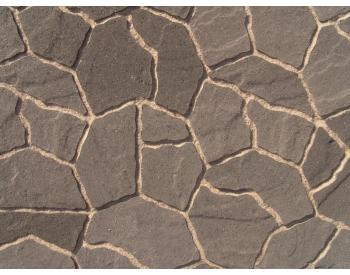 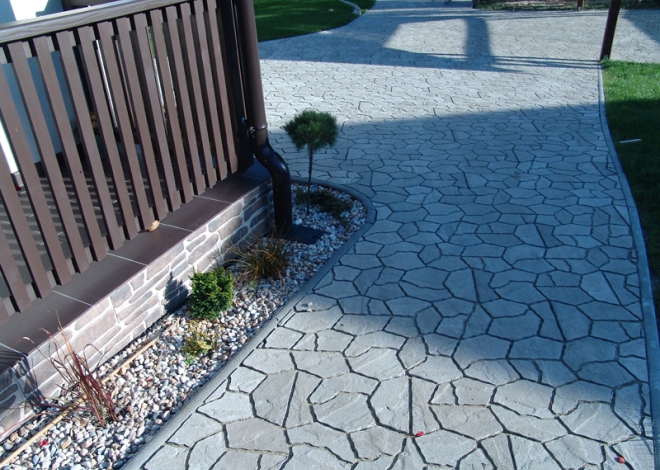 